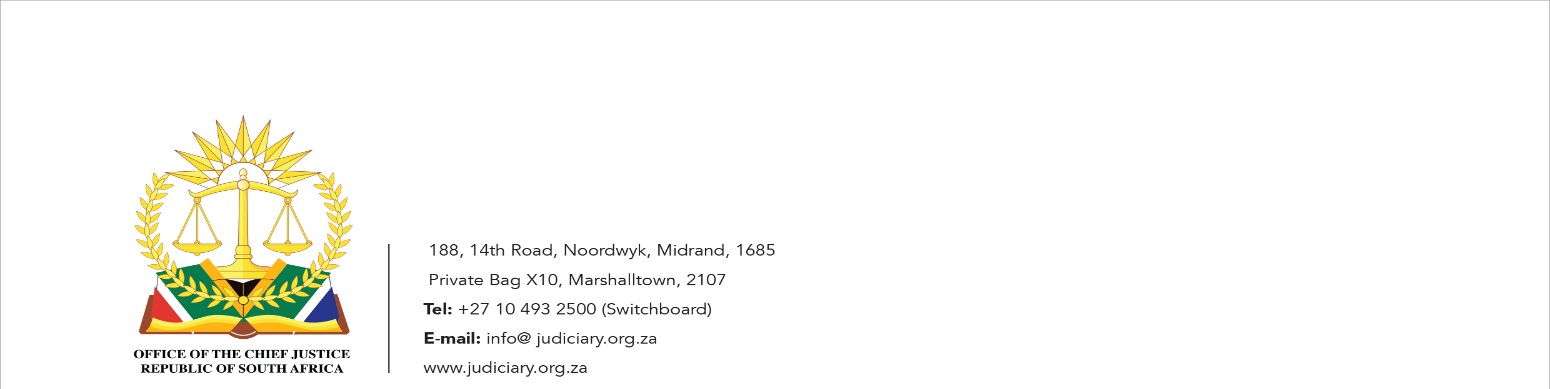                       	Private Bag X67, Pretoria, 0001          	Tel No: (012) 315 7429 Fax No: (012) 326 1995URGENT ROLL: TUESDAY, 04 JANUARY 2022JUDGE: COLLINS                               SECRETARY: RONEWA VHUMBANEPARTIES                                    PARTIESCASE NUMBERS2.EUNICE JOAN STULTING (EX-PARTE) 64031/213.MELANIE VANESSA NEL VS BRIAN ANDERSON NEL 59349/214.LEO LIEB BRITZ VS CHANTELLE BISSCHOFF64287/2110.MBUTIKI BROWN NONYANA VS TITOS SIPHO NGWENYA 64012/2111.EZWI ELIPHILAYO LIKA JEHOVA CHRISTIAAN CHURCH AND PASTOR JOHANNA MABUSELA VS MR. MATSOBANE CHABALALA AND +6 OTHERS 